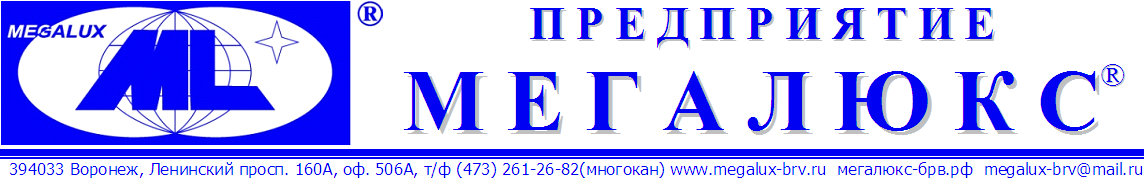 АВ - антенна внешняя (выносная)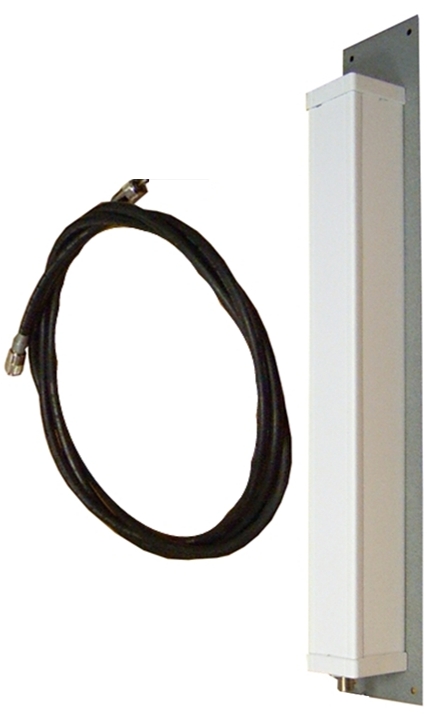 	Позволит Вам улучшить прохождение на проблемных объектах и решить проблему с плохим прохождением на отдельных объектах. Предназначена для работы в РСПИ «Дельта», а также в других системах безопасности и связи. Малогабаритная и неброская на вид, по сравнению с направленными и дипольными. Установка может быть как внешней - уличной, так и внутренней. Герметичное исполнение позволяет использовать в любой климатической зоне.В комплекте кабель 3 м. с разъемами PL (возможны исполнения с другой длинной кабеля по отдельному заказу).Основные технические характеристикиЧастота настройка____________________________________________________________Наименование предприятия-изготовителя________________________________________Дата изготовления____________________________________________________________Адрес предприятия – изготовителя394033 г. Воронеж, Ленинский просп.160А, оф.506АТел/факс: (473) 261-26-82(многоканальный)www.megalux-brv.ru   E-mail: megalux-brv@mail.ruДиапазон частот, МГц136-174Сопротивление, Ом50Диаграмма направленностиКруговаяПоляризацияВертикальнаяКоэффициент усиления, dBiне менее 2КСВ, в рабочей полосе1-1,5Максимальная мощность, Вт70Высота, м60Ширина, м10КреплениеСтеновое, вертикальноеДлинна кабеля, м3РазъемBNCМасса, г